เนื่องในวันที่ 26 มิถุนายน 2558 นี้เป็นวันต่อตานยาเสพติด ทางองค์การบริหารส่วนตำบลโนนทองจึงขอประชาสัมพันธ์ให้เยาว์ประชาชนภายในตำบลโนนทองให้ทราบโดยทั่วกันถึงโทษของยาเสพติด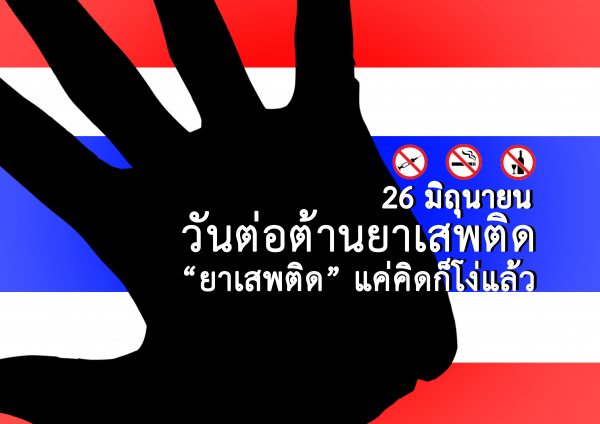 